07.07.2020              259-01-03-275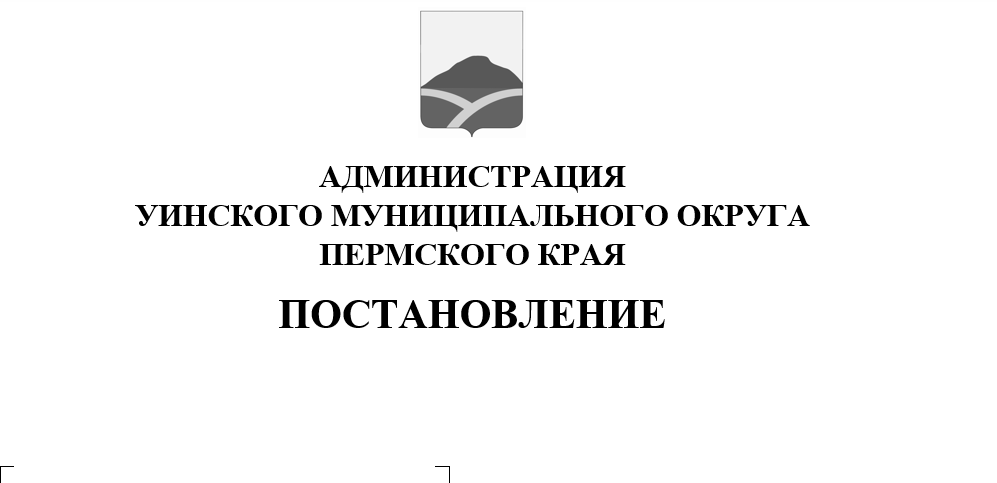 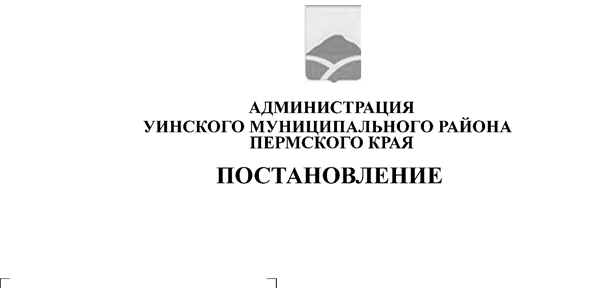         В соответствии с Федеральным законом от 06.10.2003 № 131-ФЗ «Об общих принципах организации местного самоуправления в Российской Федерации», Правилами благоустройства территории Уинского муниципального округа Пермского края, утвержденными решением Думы Уинского муниципального округа от 26.03.2020 № 95, Уставом Уинского муниципального округа Пермского края, в целях реализации приоритетного проекта «Формирование комфортной городской среды», повышения открытости и заинтересованности жителей Уинского муниципального округа к мероприятиям в сфере благоустройства администрация Уинского муниципального округа Пермского краяПОСТАНОВЛЯЕТ:1. Утвердить Порядок и сроки предоставления, рассмотрения и оценки предложений заинтересованных лиц о включении общественной территории в муниципальную программу по реализации проекта «Формирование комфортной городской среды» на территории Уинского муниципального округа Пермского края согласно приложению к настоящему постановлению.2. Настоящее постановление вступает в силу со дня обнародования и подлежит размещению на сайте администрации Уинского муниципального округа Пермского края в сети «Интернет».3.   Контроль над исполнением настоящего постановления возложить на начальника МКУ «Управление по благоустройству Уинского муниципального округа Пермского края» Хасанову Э.Г.Глава муниципального округа –глава администрации Уинского                                                       муниципального округа                                                                А.Н. Зелёнкин      Приложениек постановлению администрацииУинского муниципального округа07.07.2020         259-01-03-275Порядок и сроки предоставления, рассмотрения и оценки предложений заинтересованных лиц о включении общественной территории в муниципальную программу по реализации проекта «Формирование комфортной городской среды» на территории Уинского муниципального округа Пермского края (далее – Порядок)1. Настоящий Порядок определяет последовательность действий для включения общественной территории в муниципальную программу по реализации проекта «Формирование комфортной городской среды» на территории Уинского муниципального округа Пермского края (далее – Программа).2. Под общественной территорией понимается муниципальная территория общего пользования Уинского муниципального округа Пермского края соответствующего функционального назначения, которой беспрепятственно пользуется неограниченный круг лиц (площади, набережные, улицы, пешеходные зоны, береговые полосы водных объектов общего пользования, скверы, парки, бульвары, детские и спортивные игровые площадки и т.д.).3. Предложения о включении общественной территории в Программу вправе предоставлять граждане и организации, зарегистрированные на территории Уинского муниципального округа Пермского края  (далее – заинтересованные лица).4. Предложения о включении общественной территории в Программу должны отвечать следующим критериям:- наиболее посещаемая территория;- соответствие территории градостроительной документации в части ее функционального зонирования;- возможность реализации предложения в полном объеме в период действия Программы.5. Предложение о включении общественной территории в Программу подается в уполномоченный орган, указанный в пункте 7 настоящего Порядка, в виде письменной заявки в двух экземплярах по форме согласно приложению 1 к настоящему Порядку.6. К заявке заинтересованное лицо вправе приложить эскизный проект благоустройства с указанием перечня работ по благоустройству, перечня объектов благоустройства, предлагаемых к размещению на общественной территории, визуальное изображение (фото, видео, рисунки и т.д.).7. Уполномоченным органом по приему предложений является МКУ «Управление по благоустройству Уинского муниципального округа Пермского края» (далее – уполномоченный орган).8. Заявка с прилагаемыми к ней документами подается лично либо почтовым отправлением в уполномоченный орган по адресу: Пермский край, Уинский район, с. Уинское, ул. Коммунистическая, д. 1, 2-й этаж, кабинет № 2 или 4.9. Заявки с прилагаемыми документами регистрируются уполномоченным органом в день их поступления в журнале регистрации заявок, с указанием порядкового регистрационного номера и даты предоставления заявки, адреса территории, которая предлагается к благоустройству, фамилии, имени, отчества (при наличии) заинтересованного лица или его представителя. На обоих экземплярах заявки проставляется регистрационный номер и дата представления заявки, должность, фамилия и инициалы сотрудника, принявшего заявку. Один экземпляр заявки возвращается заинтересованному лицу.10. Прием предложений осуществляется в следующем порядке:10.1. Не позднее, чем за два рабочих дня до начала приема предложений уполномоченный орган организует размещение на сайте администрации Уинского муниципального округа Пермского края в сети «Интернет»  следующей информации:- о сроках начала и окончания приема предложений заинтересованных лиц о включении в Программу общественной территории, подлежащей благоустройству;- об уполномоченном органе, которому предоставляются предложения, и его контактных данных;- о требованиях к направляемым предложениям.10.2. Уполномоченный орган осуществляет прием предложений, поступающих от заинтересованных лиц, в течение срока приема заявок. В течение семи рабочих дней после окончания приема предложений уполномоченный орган передает поступившие предложения на рассмотрение в общественную комиссию по реализации проекта «Формирование комфортной городской среды» на территории Уинского муниципального округа Пермского края (далее - Комиссия).10.3. Состав, правомочия и порядок работы Комиссии утверждаются постановлением администрации Уинского муниципального округа Пермского края.10.4. Предложения, поступившие с нарушением установленного настоящим Порядком периода приема заявок, регистрируются и возвращаются уполномоченным органом заинтересованному лицу без рассмотрения в течение десяти рабочих дней со дня их поступления, с указанием причины возврата предложения.11. Рассмотрение и оценка предложений осуществляются в следующем порядке:11.1. Комиссия осуществляет рассмотрение и оценку предложений заинтересованных лиц на предмет соответствия заявки и прилагаемых к ней документов установленным настоящим Порядком требованиям и критериям в течение десяти рабочих дней со дня поступления от уполномоченного органа.11.2. По результатам рассмотрения предложений Комиссия принимает одно из решений:- о принятии предложения в случае его соответствия требованиям и критериям настоящего Порядка;- об отклонении предложения в случае его несоответствия требованиям и критериям настоящего Порядка или несоответствия территории критериям, указанным в пункте 4 настоящего Порядка.11.3. Информация о принятии или об отклонении поступивших предложений по итогам их рассмотрения оформляется в виде протокола заседания Комиссии в течение трех рабочих дней со дня проведения заседания Комиссии.Протокол размещается уполномоченным органом на сайте администрации Уинского муниципального округа Пермского края в сети «Интернет» не позднее трех рабочих дней со дня проведения заседания Комиссии.11.4. В случае принятия Комиссией предложения, уполномоченный орган направляет заинтересованным лицам письмо в течение десяти рабочих дней со дня принятия решения.В случае принятия Комиссией решения об отклонении предложения, уполномоченный орган в течение десяти рабочих дней со дня принятия решения возвращает заинтересованному лицу заявку с прилагаемыми к ней документами с обоснованием возврата.12. Принятые предложения уполномоченным органом направляются для рассмотрения и принятия решения о включении в Программу в проектный офис (рабочую группу) по реализации приоритетного проекта «Формирование комфортной городской среды» при администрации Уинского муниципального округа Пермского края.13.  По решению Комиссии могут проводиться общественные обсуждения.14.  Общественные обсуждения осуществляются в следующем порядке:14.1. Не позднее, чем за два рабочих дня до начала общественных обсуждений уполномоченный орган организует размещение на сайте администрации Уинского муниципального округа Пермского края в сети «Интернет» следующей информации:1) дата и время проведения общественных обсуждений;2) перечень общественных территорий, представленных на общественные обсуждения;3) форма общественных обсуждений;4) иные сведения, необходимые для проведения общественных обсуждений.14.2. Общественные обсуждения проводятся по формам, выбранным Комиссией:- онлайн-голосование;- анкетирование по форме бюллетеня согласно приложению № 2 к Порядку;- опросы (на официальных сайтах, в социальных сетях, региональных и муниципальных средствах массовой информации, печатных, эфирных и интернет-изданиях).14.3. В течение двух рабочих дней со дня окончания общественных обсуждений Комиссия подсчитывает голоса участников общественных обсуждений, фиксирует общее количество участников, принявших участие, количество и перечень общественных территорий, представленных в бюллетенях, суммирует результаты голосов по каждой общественной территории.14.4. При равенстве количества голосов, отданных участниками общественных обсуждений за две или несколько общественных территорий, приоритет отдается общественной территории, предложение на включение которой поступило раньше.14.5. Результаты проведения общественных обсуждений оформляются протоколом, который размещается в течение трех рабочих дней со дня проведения заседания Комиссии на сайте администрации Уинского муниципального округа Пермского края в сети «Интернет» и учитываются при принятии решения о включении общественной территории в Программу.Приложение № 1к ПорядкуВ уполномоченный органот  _________________________________________________________________________________(указывается фамилия, имя, отчествополностью, наименование организации)проживающий(ая)/(адрес юридического лица):____________________________________________________________________________________Номер контактного телефона: ________________ЗАЯВКАо включении общественной территории в муниципальную программу по реализации проекта «Формирование комфортной городской среды»на территории Уинского муниципального округа Пермского краяI. Общая характеристика проекта--------------------------------<*> отдельным приложением перечень Ф.И.О. и подписи, заинтересованных в реализации проекта.II. Описание проекта (не более 3 страниц)1. Описание проблемы и обоснование ее актуальности для жителей города:- характеристика существующей ситуации и описание решаемой проблемы;- необходимость выполнения проекта;- круг людей, которых касается решаемая проблема;- актуальность решаемой проблемы для населенного пункта, общественная значимость.2. Мероприятия по реализации проекта:- конкретные мероприятия (работы), предполагаемые к реализации в ходе проекта, в том числе с участием общественности, основные этапы;- способы привлечения населения для реализации проекта (формы и методы работы с местным населением);- предложения по размещению на общественной территории видов оборудования, малых архитектурных форм, иных некапитальных объектов;- предложения по организации различных по функциональному назначению зон на общественной территории, предлагаемой к благоустройству;- предложения по стилевому решению, в том числе по типам озеленения общественной территории, освещения и осветительного оборудования.3. Ожидаемые результаты проекта: практические результаты, которые планируется достичь в ходе выполнения проекта.______________                   ___________________________       (подпись)                                          (Ф.И.О.)Заявка принята уполномоченным органом:Час. ______ мин. ______ "___" _________ 20____ г. за N _____ ___________ /_____________________/Приложение № 2к ПорядкуФормаБЮЛЛЕТЕНЬобщественных обсужденийдля голосования по выбору общественных территорий, подлежащихвключению в муниципальную программу по реализации проекта «Формирование комфортной городской среды»на территории Уинского муниципального округа Пермского края_____________________________________ ФИО _________________ датаПоставьте любые знаки (знак) в пустых квадратах (квадрате) справа от наименования общественной территории (общественных территорий)Наименование проекта, адрес или описание местоположенияПлощадь, на которой реализуется проект, кв. мЦель и задачи проектаИнициатор проектаЦелевая группаКоличество человек, заинтересованных в реализации проекта <*>НаименованиеобщественнойтерриторииКраткое описание благоустройстваобщественной территорииКраткое описание благоустройстваобщественной территории